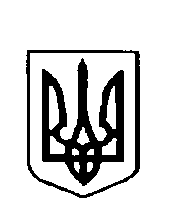 ВАРКОВИЦЬКА сільська рада ВОсьме скликання(тридцять перша  сесія) рішенняПро затвердження  технічної документації 
із землеустрою  гр.Чернецького І.П. щодо 
встановлення (відновлення) меж земельної 
ділянки в натурі (на місцевості) для будівництва 
та обслуговування житлового будинку, господарських 
будівель і споруд (присадибна ділянка)  	Розглянувши заяву громадянина Чернецького Ігоря Петровича, жителя м.Рівне вул.Д.Галицького, 31/543,544 про затвердження технічної документації із землеустрою щодо встановлення (відновлення) меж земельної ділянки в натурі (на місцевості) для будівництва та обслуговування житлового будинку, господарських будівель і споруд (присадибна ділянка), яка розташована в межах с.Жорнів по вул.Центральна, 48  на території Варковицької сільської ради Дубенського району Рівненської області, керуючись ст..ст. 12, 40, 81, 116, 118, 120, 121, 186 Земельного кодексу України, п.34 ст..26 Закону України  "Про місцеве самоврядування в Україні", сільська рада В И Р І Ш И Л А:	1. Затвердити технічну документацію із землеустрою щодо встановлення (відновлення) меж земельної ділянки в натурі (на місцевості), громадянина Чернецького Ігоря Петровича для будівництва та обслуговування житлового будинку, господарських будівель і споруд (присадибна ділянка) площею 0,2500га. кадастровий номер 5621687000:04:001:0089 за рахунок земель житлової та громадської забудови, яка розташована в межах с.Жорнів по вул.Центральна, 48 на території Варковицької сільської ради Дубенського району Рівненської області.           	2. Передати громадянину Чернецькому Ігорю Петровичу у власність земельну ділянку для будівництва та обслуговування житлового будинку, господарських будівель і споруд (присадибна ділянка) площею 0,2500га. кадастровий номер 5621687000:04:001:0089 за рахунок земель житлової та громадської забудови, яка розташована  в межах с.Жорнів по вул.Центральна, 48  на території Варковицької сільської ради Дубенського району Рівненської області.	3. Громадянину Чернецькому Ігорю Петровичу оформити право власності на земельну ділянку в порядку визначеному законодавством. 	4. Контроль за виконання даного рішення покласти на землевпорядника сільської ради.Сільський голова						Юрій ПАРФЕНЮК	
 19 квітня    2023 року№    1041   